Side 921S  Handicap  Ret, Afslut eller Slet sats på StøtteforanstaltningSide 921S  Handicap  Ret, Afslut eller Slet sats på StøtteforanstaltningSide 921S  Handicap  Ret, Afslut eller Slet sats på StøtteforanstaltningNaviger frem til side 921ALT + Q 921Ret satsRet satsRet satsFremsøg støtteforanstaltningFremsøg og vælg støtteforanstaltningen på listen. Støtteforanstaltningens vises i detail på side 921A.Se evt.: Huskeseddel H_02_Søg støtteforanstaltning side921SatserFå vist alle de tilknyttede satser (både nugældende og forældede) satser på støtteforanstaltningen fra knappen Opret.Side 921S åbnes.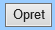 Nugældende (aktuel) satsHvis der er en aktuel sats, vises den i blokken: Satser på side 921A.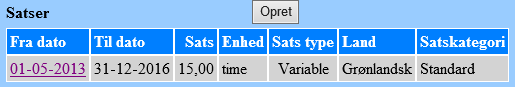 Åben satsenKlik på det understregede Fra dato. Satsen åbnes i side 921SA.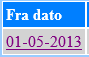 RetRet det der ønskes rettet.Alle hvide felter kan rettes. Gem satsenKlik på OK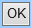 Afslut satsAfslut satsAfslut satsÅben satsenSøg støtteforanstaltningen frem. Åben støtteforanstaltningen i detailvisning på side 921A.Klik på det understregede Fra dato.SlutdatoSæt ’Gyldig til’ dato til den dag satsen skal afsluttes. 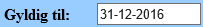 Gem satsenKlik på OK.Slet satsSlet satsSlet satsÅben satsenSøg støtteforanstaltningen frem. Åben støtteforanstaltningen i detailvisning på side 921AKlik på det understregede Fra dato.SletKlik på knappen Slet.Hvis satsen kan slettes, bliver den slettet fra systemet. 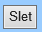 Version 5.0Dato: 28.06.2021/MIL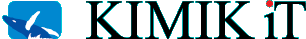 